Protocolo de Madrid relativo al Registro Internacional de Marcas Modificación de los importes de la tasa individual:  GreciaDe conformidad con la Regla 35.2)d) del Reglamento Común del Arreglo y del Protocolo de Madrid, el Director General de la Organización Mundial de la Propiedad Intelectual (OMPI) ha establecido los siguientes nuevos importes, en francos suizos, de la tasa individual pagadera respecto de Grecia cuando es designado en una solicitud internacional, en el marco de una designación posterior a un registro internacional, o en caso de renovación de un registro internacional en el cual se haya designado a Grecia: Esta modificación entrará en vigor el 4 de julio de 2015.  Por tanto, estos importes se abonarán cuando Greciaa) 	sea designado en una solicitud internacional que se haya recibido, o que se estime se ha recibido, en virtud de la Regla 11.1)c) por la Oficina de origen en dicha fecha o con posterioridad;  ob) 	sea objeto de una designación posterior recibida por la Oficina de la Parte Contratante del titular en dicha fecha o con posterioridad, o sea presentada directamente a la Oficina Internacional de la OMPI en dicha fecha o con posterioridad;  oc) 	haya sido designado en un registro internacional que se haya renovado en dicha fecha o con posterioridad.4 de junio de 2015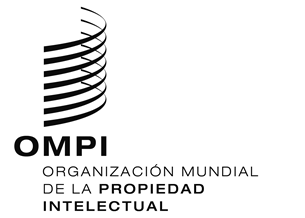 AVISO N.º 19/2015AVISO N.º 19/2015AVISO N.º 19/2015ASUNTOSASUNTOSImportes(en francos suizos)Solicitud odesignaciónposterior –  por una clase de productos o servicios115Solicitud odesignaciónposterior –  por cada clase adicional hasta la décima clase  21Solicitud odesignaciónposterior Cuando se trate de una marca colectiva:Solicitud odesignaciónposterior –  por una clase de productos o servicios577Solicitud odesignaciónposterior –  por cada clase adicional hasta la décima clase105ASUNTOSASUNTOSImportes(en francos suizos)Renovación–  por una clase de productos o servicios 94Renovación–  por cada clase adicional hasta la décima clase 21RenovaciónCuando se trate de una marca colectiva:Renovación–  por una clase de productos o servicios472Renovación–  por cada clase adicional hasta la décima clase105